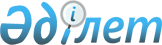 Қазақстан Республикасы Үкіметінің 2002 жылғы 29 желтоқсандағы N 1429 қаулысына өзгеріс енгізу туралыҚазақстан Республикасы Үкіметінің 2003 жылғы 23 желтоқсандағы N 150ал қаулысы      "Бюджет жүйесі туралы" Қазақстан Республикасының 1999 жылғы 1 сәуірдегі Заңына  және "2003 жылға арналған республикалық бюджет туралы" Қазақстан Республикасының 2002 жылғы 12 желтоқсандағы Заңына сәйкес Қазақстан Республикасының Үкіметі қаулы етеді: 

      1. "2003 жылға арналған республикалық бюджеттік бағдарламалардың паспорттарын бекіту туралы" Қазақстан Республикасы Үкіметінің 2002 жылғы 29 желтоқсандағы N 1429 қаулысына  мынадай өзгеріс енгізілсін: 

      көрсетілген қаулыға 170-қосымшада : 

      "Бюджеттік бағдарламаны іске асыру бойынша іс-шаралар жоспары" деген 6-тармақ кестесінің 5-бағанында: 

      1) тармақша мынадай редакцияда жазылсын: 

      "1) өздігінен жылжитын астық тұқымдарын тазалағыш". 

      2. Осы қаулы қол қойылған күнінен бастап күшіне енеді.       Қазақстан Республикасының 

      Премьер-Министрі 
					© 2012. Қазақстан Республикасы Әділет министрлігінің «Қазақстан Республикасының Заңнама және құқықтық ақпарат институты» ШЖҚ РМК
				